Evet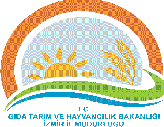 İŞ AKIŞ ŞEMASIBİRİM:TEKİRDAĞ İL GIDA TARIM VE HAYVANCILIK MÜDÜRLÜĞÜ / GIDA VE YEM ŞUBE MÜDÜRLÜĞÜŞEMA NO:GTHB.59.İLM.KYS.43	ŞEMA ADI:SERBEST BÖLGEDEN YAPILACAK İHRACAT İŞLEMLERİ İŞ AKIŞ ŞEMASI